Chapel Road Primary School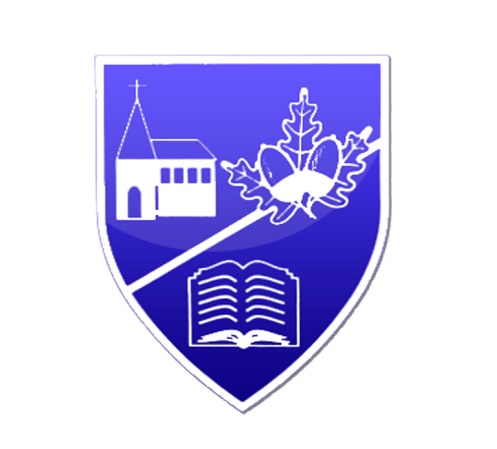 Knockdara ParkWaterside DerryBT47 2BDTelephone: 028 71 341419Fax: 028 71 311873 Web-site: www.chapelroadps.co.ukPrincipal: Mrs Mary Bacheta3rd September 2018Dear Parents / Guardians,There is a pupil in our school who has a severe, life-threatening allergy to peanuts and other nuts. Touching or eating these items may provoke a severe allergic reaction which requires emergency medical treatment. For the safety of this pupil we are asking parents not to send any food containing nuts to school.For example,Peanut butter sandwichesSome cereal barsSome granola barsCakes that contain nutsBiscuits / Cookies that contain nutsPeanut butter cakesSauces that contain nutsThis list is not exhaustive, so please check the packaging of products closely. We appreciate that this is an additional thing to check and we know that you recognise the importance of it. If your child has eaten nuts before coming to school, please be sure your child’s hands have been thoroughly washed before entering the school.I would like to say thank you in advance for your understanding and co-operation.RegardsMrs Bacheta